Nomor :  09/488/Peng-Und/I/2019Perihal :  Pengumuman dan Undangan  Diberitahukan kepada seluruh mahasiswa Program MM-UMB, bahwa sesuai jadwal di bawah ini akan dilaksanakan Seminar Proposal Tesis, maka  mahasiswa yang bersangkutan mengundang para mahasiswa untuk hadir sebagai peserta.Demikian pengumuman dan undangan ini, untuk diperhatikan dan diindahkan sebagaimana mestinya. Terima kasih.	Dikeluarkan di	:  Jakarta	Padatanggal	:  29 Januari 2019Ketua Program Studi Magister ManajemenTtd	
Dr. Aty Herawati, M.Si., CFRM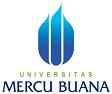 PENGUMUMAN JADWAL SEMINAR PROPOSAL TESISPROGRAM STUDI MAGISTER MANAJEMENPROGRAM PASCASARJANAQNO.HARI, TGL.JAMN.I.M.N A M ADOSEN PEMBIMBINGDOSEN PENELAAHKON-SEN-TRASITEMPAT/ RUANG01selasa, 29 Januari 2019 Pkl 11.0055117110168NurlaelaP1: Ir. Har Adi Basri, M.Ec., Ph.DP2. Dr Mochamad Mukti Ali, MMMPSKampus A Meruya T. 209 (ruang sementara)02selasa, 29 Januari 2019 Pkl 11.4555117110090Itok NoviyantoP1: Ir. Har Adi Basri, M.Ec., Ph.DP2. Dr Mochamad Mukti Ali, MMMPSKampus A Meruya T. 209 (ruang sementara)03selasa, 29 Januari 2019 Pkl 12.3055117110072SugiyatnoP1: Ir. Har Adi Basri, M.Ec., Ph.DP2. Prof. Dr. Djumarno, MBAMPSKampus A Meruya T. 209 (ruang sementara)04selasa, 29 Januari 2019 Pkl 13.1555117110165Aulia Noverri PutraP1: Ir. Har Adi Basri, M.Ec., Ph.DP2. Prof. Dr. Djumarno, MBAMPSKampus A Meruya T. 209 (ruang sementara)05selasa, 29 Januari 2019 Pkl 14.0055117110133DesyanaP1: Ir. Har Adi Basri, M.Ec., Ph.DP2. Prof. Dr. Djumarno, MBAMPSKampus A Meruya T. 209 (ruang sementara)06selasa, 29 Januari 2019 Pkl 14.4555117110054PeylikaP1: Ir. Har Adi Basri, M.Ec., Ph.DP2. Prof. Dr. Djumarno, MBAMPSKampus A Meruya T. 209 (ruang sementara)